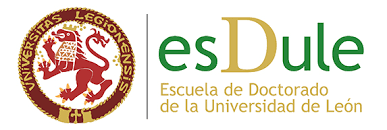 FACULTAD DE CIENCIAS DEL TRABAJOESCUELA DE DOCTORADOÁREA DE DERECHO DEL TRABAJOY DE LA SEGURIDAD SOCIAL LUGAR:Salón de Grados de la Facultad de Derecho/Ciencias del Trabajo21 de noviembre de 2023HORA: 16.00h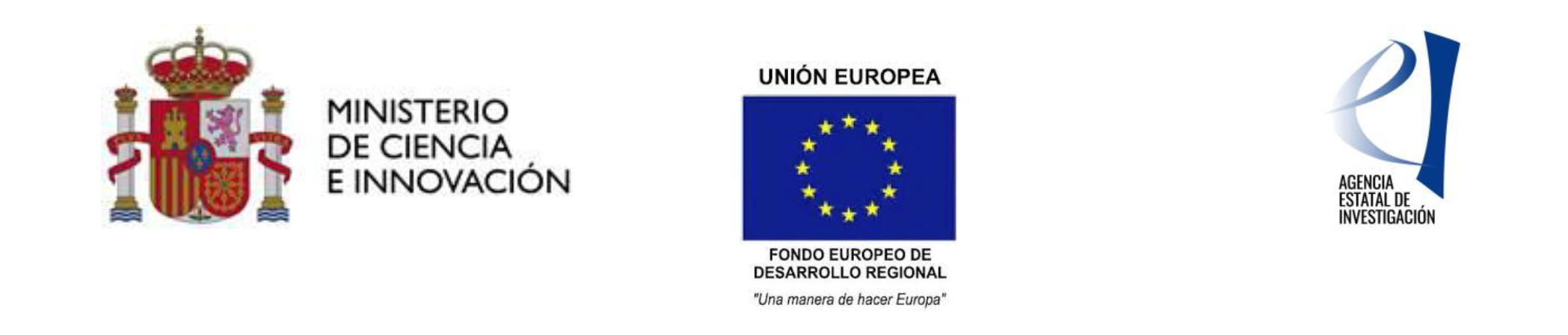 Proyecto de investigación: “Hacia una transición ecológica justa: los empleos verdes como estrategia frente a la despoblación” (TED 2021-129526B-I00), financiado por MCIN/AEI/10.13039/501100011033 y por la Unión Europea “NextGenerationEU”/PRTR”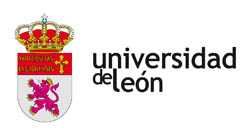 FACULTAD DE CIENCIAS DEL TRABAJOESCUELA DE DOCTORADOÁREA DE DERECHO DEL TRABAJOY DE LA SEGURIDAD SOCIALJORNADA DE ESTUDIO SOBRE CUESTIONES ACTUALES DE DERECHO DEL TRABAJO: HACIA UNA TRANSICIÓN JUSTAactividad formativa asociada al programa de doctorado“protección jurídica y cohesión social”DIRECTORES:Dr. D. Roberto Fernández FernándezProfesor Titular de Derecho del Trabajo y de la Seguridad SocialUniversidad de LeónDr. D. José Gustavo Quirós HidalgoProfesor Titular de Derecho del Trabajo y de la Seguridad Social Universidad de LeónInscripción a través del siguiente linkhttps://forms.gle/wVY2eTbKoikfwwHh9PROGRAMAJORNADA DE ESTUDIO SOBRE CUESTIONES ACTUALES DE DERECHO DEL TRABAJO Y DE LA SEGURIDAD SOCIALMARTES 21 DE NOVIEMBRE DE 202316:00 horas INAUGURACIÓN DE LA JORNADARecordatorio FOCUS GROUPE para doctorandos del Programa de DoctoradoProfa. Dra. Susana Rodríguez EscancianoCatedrática de Derecho del Trabajo y de la Seguridad SocialPresidenta de la Comisión Académica del Programa de Doctorado16:00 horas PONENCIA “La asistencia personal: una propuesta a la luz de los postulados del Movimiento de Vida Independiente”, Profa. Dra. Dña. Ángeles Ceínos Suárez. Profesora Titular de Derecho del Trabajo y de la Seguridad Social. Universidad de Oviedo 16:30 horas PONENCIA “La discriminación por asociación”, Profa. Dra. Dña. Yolanda Maneiro Vázquez, Profesora Titular de Derecho del Trabajo y de la Seguridad Social. Universidad de Santiago de compostela17:00 horas PONENCIA “La digitalización del proceso social”, Prof. Dr. D. Enrique Nores Torres, Catedrático de Derecho del Trabajo y de la Seguridad Social. Universidad de Valencia17:30 horas PONENCIA “La intervención de la Inspección de Trabajo y Seguridad Social en los procesos laborales”, Prof. Dr. D. Iván Vizcaíno Ramos. Profesor titular de derecho del trabajo y de la seguridad social. universidad de A Coruña. 18:00 horas PONENCIA “Delitos contra los derechos de los trabajadores: tráfico ilegal de mano de obra”, Prof. Dr. D. Antonio Megías Bas, Profesor Ayudante Doctor de Derecho del Trabajo y de la Seguridad Social. Universidad de Vigo18:30 horas PONENCIA “El poder de control empresarial a través de medios tecnológicos”, Profa. Dra. Dña. Rosa Rodríguez Martín-Retortillo. Profesora Contratada Doctora de Derecho del TRabajo y de la Seguridad Social. Universidad de Vigo19:00 horas PONENCIA “La Ley 15/2022, de 12 de julio, integral para la igualdad de trato y la no discriminación y su proyección laboral”, Prof. Dr. D. Diego Álvarez Alonso. Profesor Titular de Derecho del Trabajo y de la Seguridad Social. Universidad de Oviedo19:30 horas PONENCIA “Derecho, Fantasía y Ciencia Ficción”, Prof. Dr. D. José María Miranda Boto. Profesor Titular de Derecho del Trabajo y de la Seguridad Social. Universidad de Santiago de compostela20:00 horas CLAUSURA Y ENTREGA DE DIPLOMAS